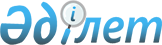 "2010-2012 жылдарға арналған Риддер қаласының бюджеті туралы" 2009 жылғы 25 желтоқсандағы № 21/2-IV шешімге өзгерістер мен толықтырулар енгізу туралы
					
			Күшін жойған
			
			
		
					Шығыс Қазақстан облысы Риддер қалалық мәслихатының 2010 жылғы 16 сәуірдегі N 25/5-V шешімі. Шығыс Қазақстан облысы Әділет департаментінің Риддер қалалық әділет басқармасында 2010 жылғы 27 сәуірде № 5-4-129 тіркелді. Күші жойылды - қабылданған мерзімінің бітуіне байланысты (Риддер қалалық мәслихатының 2011 жылғы 05 қаңтардағы № 02/04-10 хаты)      Ескерту. Күші жойылды - қабылданған мерзімінің бітуіне байланысты (Риддер қалалық мәслихатының 2011.01.05 № 02/04-10 хаты).       

Қазақстан Республикасының Бюджет кодексінің 109-бабына, «Қазақстан Республикасындағы жергілікті мемлекеттік басқару және өзін-өзі басқару туралы» Қазақстан Республикасы Заңының 6-бабы 1-тармағының 1) тармақшасына, «2010-2012 жылдарға арналған облыстық бюджет туралы» Шығыс Қазақстан облыстық мәслихаты «2010-2012 жылдарға арналған облыстық бюджет туралы» 2009 жылғы 21 желтоқсандағы № 17/222-IV шешіміне өзгерістер мен толықтырулар енгізу туралы»» 2010 жылғы 9 сәуірдегі № 20/245-IV (нормативтік құқықтық актілерді мемлекеттік тіркеу Тізілімінде № 2528 тіркелген) шешіміне сәйкес, Риддер қалалық мәслихаты ШЕШТІ:

       

«2010-2012 жылдарға арналған Риддер қаласының бюджеті туралы» Риддер қалалық мәслихатының 2009 жылғы 25 желтоқсандағы № 21/2-ІV шешіміне (нормативтік құқықтық актілерді мемлекеттік тіркеу Тізілімінде 2010 жылғы 06 қаңтардағы № 5-4-123 тіркелген, «Лениногорская правда» газетінде 2010 жылы 15 қаңтардағы № 3, 2010 жылғы 22 қаңтардағы № 4, 2010 жылғы 29 қаңтардағы № 5 сандарында жарияланды) келесі өзгерістер мен толықтырулар енгізілсін:

       

1. 1 тармақ келесі редакцияда жазылсын:

      «1. 2010-2012 жылдарға арналған Риддер қаласының бюджеті 1, 2және 3 қосымшаларға тиісінше сәйкес, соның ішінде 2010 жылға мынадай көлемдерде бекітілсін:

      1) кірістер - 2156615 мың теңге, соның ішінде:

      салық түсімдері бойынша - 1628368 мың теңге;

      салықтық емес түсімдер бойынша - 7700 мың теңге;

      негізгі капиталды сатудан түсетін түсімдер - 12250 мың теңге;

      трансферттер түсімдері бойынша - 508297 мың теңге;

      2) шығындар – 2235516,5 мың теңге;

      3) таза бюджеттік кредит беру – 1781 мың теңге;

      4) қаржы активтерімен жасалатын операциялар бойынша сальдо - 0; 

      5) бюджет тапшылығы (профицит) - -80682,5 мың теңге;

      6) бюджет тапшылығын қаржыландыру (профицитін пайдалану) – 80682,5 мың теңге.».

        

2. 5 тармақта «109278 мың теңге» саны «60009 мың теңге» санына ауыстырылсын. 

        

3. 7 тармақта «30781 мың теңге» саны «30672 мың теңге» санына ауыстырылсын, соның ішінде:

      бірінші абзацтағы «26784 мың теңге» саны «26457 мың теңге» санына ауыстырылсын;

      бесінші абзацтағы «2093 мың теңге» саны «2321 мың теңге» санына ауыстырылсын;

      алтыншы абзацтағы «500 мың теңге» саны «490 мың теңге» санына ауыстырылсын.

        

4. 7-1 тармақта «51918 мың теңге» саны «87723 мың теңге» санына ауыстырылсын;

      үшінші абзац келесі редакцияда жазылсын:

      «36747 мың теңге – Ұлы Отан соғысының қатысушылары мен мүгедектеріне, сондай-ақ оларға теңестірілген тұлғаларға, әскери қызметкерлерге, оның ішінде 1941 жылдың 22 маусымынан 1945 жылдың 3 қыркүйегі аралығында майдандағы әскер құрамына кірмейтін әскери бөлімшелерде, мекемелерде, әскери-оқыту мекемелерде запасқа босатылған (отставка), әскери қызметтен өткен, «1941-1945 ж.ж. Ұлы Отан соғысында Германияны жеңгені үшін» медалімен немесе «Жапонияны жеңгені үшін» медалімен марапатталған, Ұлы Отан соғысы жылдарында алты айдан кем емес тылда жұмыс істеген (қызметтен өткен) тұлғаларға бір жолғы материалдық көмек төлеу үшін және Ұлы Отан соғысы қатысушыларына және мүгедектеріне Тәуелсіз Мемлекеттер Достастығы елдері бойынша, Қазақстан Республикасының аумақтары бойынша сапарларын үшін, сонымен қатар оларға және олармен бірге жүретін тұлғалардың Мәскеу және Астана қалаларында Ұлы Отан соғысының 65-жылдығына орай салтанатты іс-шараларға қатысу үшін тамақтану, тұру, жүру шығындарының төлемін қамтамасыз ету, соның ішінде:

      30977 мың теңге – бір жолғы материалдық көмек төлеу үшін;

      5770 мың теңге – жүруді қамтамасыз етуге;»;

      сегізінші абзацтағы «3571 мың теңге» саны «3928 мың теңге» санына ауыстырылсын;

      тоғызыншы абзацтағы «1630 мың теңге» саны «1538 мың теңге» санына ауыстырылсын;

      келесі мазмұндағы оныншы абзац толықтырылсын:

      «39183 мың теңге – мектепке дейінгі білім беру ұйымдарындағы мемлекеттік білім тапсырысын іске асыруға.».

       

5. Шешім мәтіні келесі мазмұндағы 7-6 тармағымен толықтырылсын:

      «7-6. Қалалық бюджетте Ұлы Отан соғысы қатысушылары мен мүгедектерін тұрғын үймен қамтамасыз ету үшін 13 қосымшаға сәйкес 3750 мың теңге сомасында облыстық бюджеттен берілетін ағымдағы нысаналы трансферттер көзделсін.».

       

6. 8 тармақта «29022 мың теңге» саны «29202 мың теңге» санына ауыстырылсын.

       

7. 1, 4, 6, 7, 8 қосымшалар осы шешімнің 1, 2, 3, 4, 5 қосымшаларына сәйкес жаңа редакцияда жазылсын.

       

8. Осы шешімнің 6 қосымшасына сәйкес 13 қосымшасымен толықтырылсын.

       

9. Осы шешім 2010 жылғы 1 қаңтардан бастап қолданысқа енгізіледі.      Кезекті сессия төрағасы             О. Солонников      Қалалық мәслихат хатшысы            А. Ермаков

2010 жылғы 16 сәуірдегі № 25/5-IV

Риддер қалалық мәслихаттың

XXV сессияcының шешіміне 1 қосымша

 

2009 жылғы 25 желтоқсандағы № 21/2-IV

Риддер қалалық мәслихаттың

XXI сессияcының шешіміне 1 қосымша 2010 жылға арналған Риддер қаласының бюджеті      Қалалық мәслихат хатшысы                А. Ермаков

2010 жылғы 16 сәуірдегі № 25/5-IV

Риддер қалалық мәслихаттың

XXV сессиясының шешіміне 2-қосымша2009 жылғы 25 желтоқсандағы № 21/2-IV

Риддер қалалық мәслихаттың

XXI сессиясының шешіміне 4-қосымша 2010 жылға азаматтардың жекелеген топтарына әлеуметтік көмек

көрсетуге облыстық бюджеттен келіп түскен трансферттерді бөлукестенің жалғасы:      Қалалық мәслихат хатшысы             А. Ермаков

2010 жылғы 16 сәуірдегі № 25/5-IV

Риддер қалалық мәслихаттың

XXV сессиясының шешіміне 3-қосымша2009 жылғы 25 желтоқсандағы № 21/2-IV

Риддер қалалық мәслихаттың

XXI сессиясының шешіміне 6-қосымша 2010 жылға арналған Пригородный ауылдық округі және Үлбі

кенттік округі бойынша бюджеттік бағдарламалар      Қалалық мәслихат хатшысы             А. Ермаков

2010 жылғы 16 сәуірдегі № 25/5-IV

Риддер қалалық мәслихаттың

XXV сессиясының шешіміне 4-қосымша2009 жылғы 25 желтоқсандағы № 21/2-IV

Риддер қалалық мәслихаттың

XXI сессиясының шешіміне 7-қосымша 2010 жылға арналған Риддер қаласының бюджеттің даму

бағдарламалары      Қалалық мәслихат хатшысы                А. Ермаков

2010 жылғы 16 сәуірдегі № 25/5-IV

Риддер қалалық мәслихаттың

XXV сессиясының шешіміне 5-қосымша2009 жылғы 25 желтоқсандағы № 21/2-IV

Риддер қалалық мәслихаттың

XXI сессиясының шешіміне 8-қосымша Республикалық бюджеттен келіп түскен нысаналы ағымдағы трансферттерді бөлукестенің жалғасы:     Қалалық мәслихат хатшысы             А. Ермаков

2010 жылғы 16 сәуірдегі № 25/5-IV

Риддер қалалық мәслихаттың

XXV сессиясының шешіміне 6-қосымша2009 жылғы 25 желтоқсандағы № 21/2-IV

Риддер қалалық мәслихаттың

XXI сессиясының шешіміне 13-қосымша Облыстық бюджеттен келіп түскен мақсатты ағымды

трансферттерді бөлу     Қалалық мәслихат хатшысы             А. Ермаков
					© 2012. Қазақстан Республикасы Әділет министрлігінің «Қазақстан Республикасының Заңнама және құқықтық ақпарат институты» ШЖҚ РМК
				СанатыСанатыСанатыСанатыСанатымың теңге
СыныбыСыныбыСыныбыСыныбыIшкi сыныбыIшкi сыныбыIшкi сыныбыЕрекшелігіЕрекшелігіАтауы
I. Кірістер21566151Салықтық түсімдер162836801Табыс салығы5048542Жеке табыс салығы50485403Әлеуметтiк салық3932181Әлеуметтік салық39321804Меншiкке салынатын салықтар6506811Мүлiкке салынатын салықтар2856293Жер салығы2950084Көлiк құралдарына салынатын салық698605Бірыңғай жер салығы18405Тауарларға, жұмыстарға және қызметтерге салынатын iшкi салықтар634182Акциздер58263Табиғи және басқа да ресурстарды пайдаланғаны үшiн түсетiн түсiмдер448004Кәсiпкерлiк және кәсiби қызметтi жүргiзгенi үшiн алынатын алымдар117425Құмар ойын бизнеске салық105008Заңдық мәнді іс-әрекеттерді жасағаны және (немесе) оған уәкілеттігі бар мемлекеттік органдар немесе лауазымды адамдар құжаттар бергені үшін алынатын міндетті төлемдер161971Мемлекеттік баж161972Салықтық емес түсiмдер770001Мемлекеттік меншіктен түсетін кірістер60005Мемлекет меншігіндегі мүлікті жалға беруден түсетін кірістер600006Басқа да салықтық емес түсiмдер17001Басқа да салықтық емес түсiмдер17003Негiзгi капиталды сатудан түскен түсімдер1225003Жердi және материалдық емес активтердi сату122501Жердi сату120002Материалдық емес активтерді сату2504Трансферттердің түсімдері50829702Мемлекеттiк басқарудың жоғары тұрған органдарынан түсетiн трансферттер5082972Облыстық бюджеттен түсетiн трансферттер508297Функционалдық топФункционалдық топФункционалдық топФункционалдық топФункционалдық топмың теңге
Кіші функцияКіші функцияКіші функцияКіші функцияБюджеттік бағдарлама әкімшісіБюджеттік бағдарлама әкімшісіБюджеттік бағдарлама әкімшісіБағдарламаБағдарламаАтауы
ІІ. Шығындар2235516,501Жалпы сипаттағы мемлекеттiк қызметтер112877,71Мемлекеттiк басқарудың жалпы функцияларын орындайтын өкiлдi, атқарушы және басқа органдар80829,7112Аудан (облыстық маңызы бар қала) мәслихатының аппараты12487001Аудан (облыстық маңызы бар қала) мәслихатының қызметін қамтамасыз ету жөніндегі қызметтер12487122Аудан (облыстық маңызы бар қала) әкімінің аппараты50188,7001Аудан (облыстық маңызы бар қала) әкімінің қызметін қамтамасыз ету жөніндегі қызметтер47512,7002Ақпараттық жүйелер құру2301004Мемлекеттік органдарды материалдық-техникалық жарақтандыру375123Қаладағы аудан аудандық маңызы бар қала, кент, ауыл (село), ауылдық (селолық) округ әкімінің аппараты18154001Қаладағы ауданның, аудандық маңызы бар қаланың, кенттің, ауылдың (селоның), ауылдық (селолық) округтің әкімі аппаратының қызметін қамтамасыз ету жөніндегі қызметтер181542Қаржылық қызмет18170452Ауданның (облыстық маңызы бар қаланың) қаржы бөлімі18170001Аудандық бюджетті орындау және коммуналдық меншікті (облыстық маңызы бар қала) саласындағы мемлекеттік саясатты іске асыру жөніндегі қызметтер16134003Салық салу мақсатында мүлікті бағалауды жүргізу565004Бір жолғы талондарды беру жөніндегі жұмысты және біржолғы талондарды іске асырудан сомаларды жинаудың толықтығын қамтамасыз етуді ұйымдастыру1127010Коммуналдық меншікті жекешелендіруді ұйымдастыру194011Коммуналдық меншікке түскен мүлікті есепке алу, бағалау, сақтау, бағалау және сату20019Мемлекеттік органдарды материалдық-техникалық жарақтандыру1305Жоспарлау және статистикалық қызмет13878453Ауданның (облыстық маңызы бар қаланың) экономика және бюджеттік жоспарлау бөлімі13878001Экономикалық саясатты, мемлекеттік жоспарлау жүйесін қалыптастыру және дамыту және ауданды (облыстық маңызы бар қаланы) басқару саласындағы мемлекеттік саясатты іске асыру жөніндегі қызметтер13723005Мемлекеттік органдарды материалдық-техникалық жарақтандыру15502Қорғаныс104861Әскери мұқтаждар10486122Аудан (облыстық маңызы бар қала) әкімінің аппараты10486005Жалпыға бірдей әскери міндетті атқару шеңберіндегі іс-шаралар104862Төтенше жағдайлар жөніндегі жұмыстарды ұйымдастыру0122Аудан (облыстық маңызы бар қала) әкімінің аппараты0006Аудан (облыстық маңызы бар қала) ауқымындағы төтенше жағдайлардың алдын алу және оларды жою003Қоғамдық тәртіп, қауіпсіздік, құқықтық, сот, қылмыстық-атқару қызметі14101Құқық қорғау қызметi1410458Ауданның (облыстық маңызы бар қаланың) тұрғын үй-коммуналдық шаруашылығы, жолаушылар көлігі және автомобиль жолдары бөлімі1410021Елдi мекендерде жол жүрісі қауiпсiздiгін қамтамасыз ету141004Бiлiм беру12087751Мектепке дейiнгi тәрбие және оқыту203096123Қаладағы аудан, аудандық маңызы бар қала, кент, ауыл (село), ауылдық (селолық) округ әкімінің аппараты20433004Мектепке дейінгі тәрбие ұйымдарын қолдау20433464Ауданның (облыстық маңызы бар қаланың) білім бөлімі182663009Мектепке дейінгі тәрбие ұйымдарының қызметін қамтамасыз ету1826632Бастауыш, негізгі орта және жалпы орта білім беру927109123Қаладағы аудан, аудандық маңызы бар қала, кент, ауыл (село), ауылдық (селолық) округ әкімінің аппараты679005Ауылдық (селолық) жерлерде балаларды мектепке дейін тегін алып баруды және кері алып келуді ұйымдастыру679464Ауданның (облыстық маңызы бар қаланың) білім бөлімі926430003Жалпы білім беру867955006Балаларға қосымша білім беру584759Білім беру саласындағы өзге де қызметтер78570123Қаладағы аудан, аудандық маңызы бар қала, кент, ауыл (село), ауылдық (селолық) округ әкімінің аппараты9286018Өңірлік жұмыспен қамту және кадрларды қайта даярлау стратегиясын іске асыру шеңберінде білім беру объектілерін күрделі, ағымды жөндеу9286464Ауданның (облыстық маңызы бар қаланың) білім беру бөлімі69284001Жергілікті деңгейде білім беру саласындағы мемлекеттік саясатты іске асыру жөніндегі қызметтер4612005Ауданның (облыстық маңызы бар қаланың) мемлекеттік білім беру мекемелер үшін оқулықтар мен оқу-әдiстемелiк кешендерді сатып алу және жеткізу21318011Өңірлік жұмыспен қамту және кадрларды қайта даярлау стратегиясын іске асыру шеңберінде білім беру объектілерін күрделі, ағымды жөндеу43235013Мемлекеттік органдарды материалдық-техникалық жарақтандыру11906Әлеуметтiк көмек және әлеуметтiк қамсыздандыру216775,12Әлеуметтiк көмек189738,1123Қаладағы аудан, аудандық маңызы бар қала, кент, ауыл (село), ауылдық (селолық) округ әкімінің аппараты887003Мұқтаж азаматтарға үйінде әлеуметтік көмек көрсету887451Ауданның (облыстық маңызы бар қаланың) жұмыспен қамту және әлеуметтік бағдарламалар бөлімі188851002Еңбекпен қамту бағдарламасы44822,1004Ауылдық жерлерде тұратын денсаулық сақтау, білім беру, әлеуметтік қамтамасыз ету, мәдениет және спорт мамандарына отын сатып алуға Қазақстан Республикасының заңнамасына сәйкес әлеуметтік көмек көрсету80005Мемлекеттік атаулы әлеуметтік көмек6100006Тұрғын үй көмегі25000007Жергілікті өкілетті органдардың шешімі бойынша мұқтаж азаматтардың жекелеген топтарына әлеуметтік көмек53587010Үйде тәрбиеленіп оқытылатын мүгедек балаларды материалдық қамтамасыз ету4032014Мұқтаж азаматтарға үйде әлеуметтiк көмек көрсету1471801618 жасқа дейінгі балаларға мемлекеттік жәрдемақылар2200017Мүгедектерді оңалту жеке бағдарламасына сәйкес, мұқтаж мүгедектерді міндетті гигиеналық құралдармен қамтамасыз етуге, және ымдау тілі мамандарының, жеке көмекшілердің қызмет көрсету1947019Ұлы Отан соғысы қатысушыларына және мүгедектеріне Тәуелсіз Мемлекеттер Достастығы елдері бойынша, Қазақстан Республикасының аумақтары бойынша сапарларын үшін, сонымен қатар оларға және олармен бірге жүретін тұлғалардың Мәскеу және Астана қалаларында Ұлы Отан соғысының 65-жылдығына орай салтанатты іс-шараларға қатысу үшін тамақтану, тұру, жүру шығындарының төлемін қамтамасыз ету5770020Ұлы Отан соғысының қатысушылары мен мүгедектеріне, сондай-ақ оларға теңестірілген тұлғаларға, әскери қызметкерлерге, оның ішінде 1941 жылдың 22 маусымынан 1945 жылдың 3 қыркүйектегі аралығында майдандағы әскер құрамына кірмейтін әскери бөлімшелерде, мекемелерде, әскери-оқыту мекемелерде запасқа босатылған (отставка), әскери қызметтен өткен, «1941-1945 ж.ж. Ұлы Отан соғысында Германияны жеңгені үшін» медалімен немесе «Жапонияны жеңгені үшін» медалімен марапатталған, Ұлы Отан соғысы жылдарында алты айдан кем емес тылда жұмыс істеген (қызметтен өткен) тұлғаларға бір жолғы материалдық көмек төлеу305959Әлеуметтiк көмек және әлеуметтiк қамтамасыз ету салаларындағы өзге де қызметтер27037451Ауданның (облыстық маңызы бар қаланың) жұмыспен қамту және әлеуметтік бағдарламалар бөлімі27037001Жергілікті деңгейде халық үшін әлеуметтік бағдарламаларды жұмыспен қамтуды қамтамасыз етуді іске асыру саласындағы мемлекеттік саясатты іске асыру жөніндегі қызметтер25624011Жәрдемақыларды және басқа да әлеуметтік төлемдерді есептеу, төлеу мен жеткізу бойынша қызметтерге ақы төлеу141307Тұрғын үй-коммуналдық шаруашылық478081Тұрғын үй шаруашылығы7500458Ауданның (облыстық маңызы бар қаланың) тұрғын үй-коммуналдық шаруашылығы, жолаушылар көлігі және автомобиль жолдары бөлімі7500004Азаматтардың жекелеген санаттарын тұрғын үймен қамтамасыз ету7500467Ауданның (облыстық маңызы бар қаланың) құрылыс бөлімі0003Мемлекеттік коммуналдық тұрғын-үй қорының тұрғын-үй құрылысы және (немесе) сатып алу 02Коммуналдық шаруашылық10870458Ауданның (облыстық маңызы бар қаланың) тұрғын үй-коммуналдық шаруашылығы, жолаушылар көлігі және автомобиль жолдары бөлімі3898030Өңірлік жұмыспен қамту және кадрларды қайта даярлау стратегиясын іске асыру шеңберінде инженерлік коммуникациялық инфрақұрылымды жөндеу және елді-мекендерді көркейту3898467Ауданның (облыстық маңызы бар қаланың) құрылыс бөлімі6972006Сумен жабдықтау жүйесін дамыту69723Елді-мекендерді көркейту29438123Қаладағы аудан, аудандық маңызы бар қала, кент, ауыл (село), ауылдық (селолық) округ әкімінің аппараты2623008Елдi мекендерде көшелердi жарықтандыру1924009Елдi мекендердiң санитариясын қамтамасыз ету699458Ауданның (облыстық маңызы бар қаланың) тұрғын үй-коммуналдық шаруашылығы, жолаушылар көлігі және автомобиль жолдары бөлімі26815015Елдi мекендердегі көшелердi жарықтандыру16748016Елдi мекендердiң санитариясын қамтамасыз ету3247017Жерлеу орындарын күтiп-ұстау және туысы жоқтарды жерлеу880018Елдi мекендердi абаттандыру және көгалдандыру594008Мәдениет, спорт, туризм және ақпараттық кеңістiк171019,31Мәдениет саласындағы қызмет73381455Ауданның (облыстық маңызы бар қаланың) мәдениет және тілдерді дамыту бөлімі73381003Мәдени-демалыс жұмысын қолдау733812Спорт8305465Ауданның (облыстық маңызы бар қаланың) Дене шынықтыру және спорт бөлімі8305006Аудандық (облыстық маңызы бар қалалық) деңгейде спорттық жарыстар өткiзу1891007Әртүрлi спорт түрлерi бойынша аудан (облыстық маңызы бар қала) құрама командаларының мүшелерiн дайындау және олардың облыстық спорт жарыстарына қатысуы64143Ақпараттық кеңiстiк49795455Ауданның (облыстық маңызы бар қаланың) мәдениет және тілдерді дамыту бөлімі40628006Аудандық (қалалық) кiтапханалардың жұмыс iстеуi37039007Мемлекеттік тілді және Қазақстан халықтарының басқа да тілдерін дамыту3589456Ауданның (облыстық маңызы бар қаланың) ішкі саясат бөлімі9167002Газеттер мен журналдар арқылы мемлекеттік ақпараттық саясатын жүргізу7082005Телерадиохабарлары арқылы мемлекеттік ақпараттық саясат жүргізу20859Мәдениет, спорт, туризм және ақпараттық кеңiстiктi ұйымдастыру жөнiндегi өзге де қызметтер39538,3455Ауданның (облыстық маңызы бар қаланың) мәдениет және тілдерді дамыту бөлімі23425001Жергілікті деңгейде тілдерді және мәдениетті дамыту саласындағы мемлекеттік саясатты іске асыру жөніндегі қызметтер3331004Өңірлік жұмыспен қамту және кадрларды қайта даярлау стратегиясын іске асыру шеңберінде мәдениет объектілерін күрделі, ағымды жөндеу20094456Ауданның (облыстық маңызы бар қаланың) ішкі саясат бөлімі10861,3001Жергілікті деңгейде ақпарат, мемлекеттілікті нығайту және азаматтардың әлеуметтік сенімділігін қалыптастыру саласында мемлекеттік саясатты іске асыру жөніндегі қызметтер7536,3003Жастар саясаты саласындағы өңірлік бағдарламаларды iске асыру3217007Мемлекеттік органдарды материалдық-техникалық жарақтандыру108465Ауданның (облыстық маңызы бар қаланың) дене шынықтыру және спорт бөлімі5252001Жергілікті деңгейде дене шынықтыру және спорт саласындағы мемлекеттік саясатты іске асыру жөніндегі қызметтер525210Ауыл, су, орман, балық шаруашылығы, ерекше қорғалатын табиғи аумақтар, қоршаған ортаны және жануарлар дүниесін қорғау, жер қатынастары395111Ауыл шаруашылығы772453Ауданның (облыстық маңызы бар қаланың) экономика және бюджеттік жоспарлау бөлімі252099Республикалық бюджеттен берілетін нысаналы трансферттер есебiнен ауылдық елді мекендер саласының мамандарын әлеуметтік қолдау шараларын іске асыру252475Ауданның (облыстық маңызы бар қаланың) кәсіпкерлік, ауыл шаруашылығы және ветеринария бөлімі520007Қаңғыбас иттер мен мысықтарды аулауды және жоюды ұйымдастыру5206Жер қатынастары5982463Ауданның (облыстық маңызы бар қаланың) жер қатынастары бөлімі5982001Аудан (облыстық маңызы бар қала) аумағында жер қатынастарын реттеу саласындағы мемлекеттік саясатты іске асыру жөніндегі қызметтер59829Ауыл, су, орман, балық шаруашылығы және қоршаған ортаны қорғау мен жер қатынастары саласындағы өзге де қызметтер32757123Қаладағы аудан, аудандық маңызы бар қала, кент, ауыл (село), ауылдық (селолық) округ әкімінің аппараты31219019Өңірлік жұмыспен қамту және кадрларды қайта даярлау стратегиясын іске асыру шеңберінде ауылдарда (селоларда), ауылдық (селолық) округтерде әлеуметтік жобаларды қаржыландыру31219475Ауданның (облыстық маңызы бар қаланың) кәсіпкерлік, ауыл шаруашылығы және ветеринария бөлімі1538013Эпизоотияға қарсы іс-шаралар жүргізу153811Өнеркәсіп, сәулет, қала құрылысы және құрылыс қызметі409042Сәулет, қала құрылысы және құрылыс қызметі40904467Ауданның (облыстық маңызы бар қаланың) құрылыс бөлімі5400001Жергілікті деңгейде құрылыс саласындағы мемлекеттік саясатты іске асыру жөніндегі қызметтер5272018Мемлекеттік органдарды материалдық-техникалық жарақтандыру128468Ауданның (облыстық маңызы бар қаланың) сәулет және қала құрылысы бөлімі35504001Жергілікті деңгейде сәулет және қала құрылысы саласындағы мемлекеттік саясатты іске асыру жөніндегі қызметтер4551003Ауданның қала құрылысы даму аумағын және елді мекендердің бас жоспарлары схемаларын әзірлеу3095312Көлiк және коммуникация2665231Автомобиль көлiгi34586123Қаладағы аудан, аудандық маңызы бар қала, кент, ауыл (село), ауылдық (селолық) округ әкімінің аппараты26176013Аудандық маңызы бар қалаларда, кенттерде, ауылдарда (селоларда), ауылдық (селолық) округтерде автомобиль жолдарының жұмыс істеуін қамтамасыз ету26176458Ауданның (облыстық маңызы бар қаланың) тұрғын үй-коммуналдық шаруашылығы, жолаушылар көлігі және автомобиль жолдары бөлімі8410023Автомобиль жолдарының жұмыс істеуін қамтамасыз ету84109Көлік және коммуникациялар саласындағы өзге де қызметтер231937123Қаладағы аудан, аудандық маңызы бар қала, кент, ауыл (село), ауылдық (селолық) округ әкімінің аппараты52520020Өңірлік жұмыспен қамту және кадрларды қайта даярлау стратегиясын іске асыру шеңберінде елді мекендер көшелерін жөндеу және ұстау52520458Ауданның (облыстық маңызы бар қаланың) тұрғын үй-коммуналдық шаруашылығы, жолаушылар көлігі және автомобиль жолдары бөлімі179417008Өңірлік жұмыспен қамту және кадрларды қайта даярлау стратегиясын іске асыру шеңберінде аудандық маңызы бар автомобиль жолдарын, қала және елді-мекендер көшелерін жөндеу және ұстау178838024Кентішілік (қалаішілік) және ауданішілік қоғамдық жолаушылар тасымалдарын ұйымдастыру57913Басқалар593139Басқалар59313452Ауданның (облыстық маңызы бар қаланың) қаржы бөлімі29202012Ауданның (облыстық маңызы бар қаланың) жергілікті атқарушы органының резерві29202453Ауданның (облыстық маңызы бар қаланың) экономика және бюджеттік жоспарлау бөлімі0003Жергілікті бюджеттік инвестициялық жобалардың және концессиялық жобалардың техникалық-экономикалық негіздемелерін әзірлеу және оған сараптама жүргізу0475Ауданның (облыстық маңызы бар қаланың) кәсіпкерлік, ауыл шаруашылығы және ветеринария бөлімі10490001Жергілікті деңгейде кәсіпкерлік, өнеркәсіп, ауыл шаруашылығы және ветеринарии саласындағы мемлекеттік саясатты іске асыру жөніндегі қызметтер9922004Мемлекеттік органдарды материалдық-техникалық жарақтандыру568458Ауданның (облыстық маңызы бар қаланың) тұрғын үй-коммуналдық шаруашылығы, жолаушылар көлігі және автомобиль жолдары бөлімі19621001Жергілікті деңгейде тұрғын үй-коммуналдық шаруашылығы, жолаушылар көлігі және автомобиль жолдары саласындағы мемлекеттік саясатты іске асыру жөніндегі қызметтер19491014Мемлекеттік органдарды материалдық-техникалық жарақтандыру13015Трансферттер60114,41Трансферттер60114,4452Ауданның (облыстық маңызы бар қаланың) қаржы бөлімі60114,4006Нысаналы пайдаланылмаған (толық пайдаланылмаған) трансферттерді қайтару105,4020Бюджет саласындағы еңбекақы төлеу қорының өзгеруіне байланысты жоғары тұрған бюджеттерге берілетін ағымдағы нысаналы трансферттер60009III. Таза бюджеттік кредит беру1781бюджеттік кредиттер178110Ауыл, су, орман, балық шаруашылығы, ерекше қорғалатын табиғи аумақтар, қоршаған ортаны және жануарлар дүниесін қорғау, жер қатынастары17811Ауыл шаруашылығы1781453Ауданның (облыстық маңызы бар қаланың) экономика және бюджеттік жоспарлау бөлімі1781006Ауылдық елді мекендердің әлеуметтік саласының мамандарын әлеуметтік қолдау шараларын іске асыру үшін бюджеттік кредиттер1781бюджеттік кредиттерді өтеуIV. Қаржы активтерімен жасалатын операциялар бойынша сальдо0V. Бюджет тапшылығы ( профициті)-80682,5VI. Бюджет тапшылығын қаржыландыру (профицитін пайдалану)80682,57Қарыздар түсімі178101Ішкі мемлекеттік қарыздар17812Қарыздар келісімі1781қарыздарды өтеубюджет қаражаты қалдықтарын пайдалану78901,5функ.топҚазақстан Республикасы алдында еңбек сіңірген зейнеткерлерге

материалдық көмек көрсетугеҚазақстан Республикасы алдында еңбек сіңірген зейнеткерлерге

материалдық көмек көрсетугеҚазақстан Республикасы алдында еңбек сіңірген зейнеткерлерге

материалдық көмек көрсетугеҚазақстан Республикасы алдында еңбек сіңірген зейнеткерлерге

материалдық көмек көрсетугеҚазақстан Республикасы алдында еңбек сіңірген зейнеткерлерге

материалдық көмек көрсетугеҚазақстан Республикасы алдында еңбек сіңірген зейнеткерлерге

материалдық көмек көрсетугеҚазақстан Республикасы алдында еңбек сіңірген зейнеткерлерге

материалдық көмек көрсетугеҚазақстан Республикасы алдында еңбек сіңірген зейнеткерлерге

материалдық көмек көрсетугеҚазақстан Республикасы алдында еңбек сіңірген зейнеткерлерге

материалдық көмек көрсетугефунк.топАуғанстанда қаза тапқандардың отбасыларына материалдық

көмек көрсетугеАуғанстанда қаза тапқандардың отбасыларына материалдық

көмек көрсетугеАуғанстанда қаза тапқандардың отбасыларына материалдық

көмек көрсетугеАуғанстанда қаза тапқандардың отбасыларына материалдық

көмек көрсетугеАуғанстанда қаза тапқандардың отбасыларына материалдық

көмек көрсетугеАуғанстанда қаза тапқандардың отбасыларына материалдық

көмек көрсетугеАуғанстанда қаза тапқандардың отбасыларына материалдық

көмек көрсетугеАуғанстанда қаза тапқандардың отбасыларына материалдық

көмек көрсетугефунк.топАзаматтардың кейбір санаттарына (ҰОС қатысқандарға

және ҰОС мүгедектеріне және ҰОС қатысқандарға және

ҰОС мүгедектеріне теңестірілген тұлғаларға, қаза

тапқан әскери қызметкерлердің отбасыларына)

материалдық көмек көрсетугеАзаматтардың кейбір санаттарына (ҰОС қатысқандарға

және ҰОС мүгедектеріне және ҰОС қатысқандарға және

ҰОС мүгедектеріне теңестірілген тұлғаларға, қаза

тапқан әскери қызметкерлердің отбасыларына)

материалдық көмек көрсетугеАзаматтардың кейбір санаттарына (ҰОС қатысқандарға

және ҰОС мүгедектеріне және ҰОС қатысқандарға және

ҰОС мүгедектеріне теңестірілген тұлғаларға, қаза

тапқан әскери қызметкерлердің отбасыларына)

материалдық көмек көрсетугеАзаматтардың кейбір санаттарына (ҰОС қатысқандарға

және ҰОС мүгедектеріне және ҰОС қатысқандарға және

ҰОС мүгедектеріне теңестірілген тұлғаларға, қаза

тапқан әскери қызметкерлердің отбасыларына)

материалдық көмек көрсетугеАзаматтардың кейбір санаттарына (ҰОС қатысқандарға

және ҰОС мүгедектеріне және ҰОС қатысқандарға және

ҰОС мүгедектеріне теңестірілген тұлғаларға, қаза

тапқан әскери қызметкерлердің отбасыларына)

материалдық көмек көрсетугеАзаматтардың кейбір санаттарына (ҰОС қатысқандарға

және ҰОС мүгедектеріне және ҰОС қатысқандарға және

ҰОС мүгедектеріне теңестірілген тұлғаларға, қаза

тапқан әскери қызметкерлердің отбасыларына)

материалдық көмек көрсетугеАзаматтардың кейбір санаттарына (ҰОС қатысқандарға

және ҰОС мүгедектеріне және ҰОС қатысқандарға және

ҰОС мүгедектеріне теңестірілген тұлғаларға, қаза

тапқан әскери қызметкерлердің отбасыларына)

материалдық көмек көрсетугефунк.топШығындар сомасы (мың теңге)Шығындар сомасы (мың теңге)Шығындар сомасы (мың теңге)Шығындар сомасы (мың теңге)Шығындар сомасы (мың теңге)Шығындар сомасы (мың теңге)функ.топКіші бағдарламаКіші бағдарламаКіші бағдарламаКіші бағдарламаАТАУЫфунк.топБағдарламаБағдарламаБағдарламаАТАУЫфунк.топББӘББӘАТАУЫфунк.топКіші топАТАУЫ06Әлеуметтік көмек және әлеуметтік қамсыздандыру30672264572401922Әлеуметтік көмек3067226457240192451Ауданның (облыстық маңызы бар қаланың) жұмыспен қамту және әлеуметтік бағдарламалар бөлімі3067226457240192007Жергілікті өкілетті органдардың шешімі бойынша азаматтардың жекелеген топтарына әлеуметтік көмек3067226457240192функ.топ4 немесе одан да көп бірге тұратын кәмелетке толмаған

балалары бар көп балалы аналарға бір реттік материалдық көмек

көрсетуге4 немесе одан да көп бірге тұратын кәмелетке толмаған

балалары бар көп балалы аналарға бір реттік материалдық көмек

көрсетуге4 немесе одан да көп бірге тұратын кәмелетке толмаған

балалары бар көп балалы аналарға бір реттік материалдық көмек

көрсетуге4 немесе одан да көп бірге тұратын кәмелетке толмаған

балалары бар көп балалы аналарға бір реттік материалдық көмек

көрсетуге4 немесе одан да көп бірге тұратын кәмелетке толмаған

балалары бар көп балалы аналарға бір реттік материалдық көмек

көрсетуге4 немесе одан да көп бірге тұратын кәмелетке толмаған

балалары бар көп балалы аналарға бір реттік материалдық көмек

көрсетуге4 немесе одан да көп бірге тұратын кәмелетке толмаған

балалары бар көп балалы аналарға бір реттік материалдық көмек

көрсетуге4 немесе одан да көп бірге тұратын кәмелетке толмаған

балалары бар көп балалы аналарға бір реттік материалдық көмек

көрсетуге4 немесе одан да көп бірге тұратын кәмелетке толмаған

балалары бар көп балалы аналарға бір реттік материалдық көмек

көрсетуге4 немесе одан да көп бірге тұратын кәмелетке толмаған

балалары бар көп балалы аналарға бір реттік материалдық көмек

көрсетугефунк.топ"Алтын алқа", "Күміс алқа" белгілерімен марапатталған

немесе бұрын "Батыр ана" атағын алған және 1,2 дәрежелі

"Ана даңқы" орденімен марапатталған көп балалы аналарға

бір реттік материалдық көмек көрсетуге"Алтын алқа", "Күміс алқа" белгілерімен марапатталған

немесе бұрын "Батыр ана" атағын алған және 1,2 дәрежелі

"Ана даңқы" орденімен марапатталған көп балалы аналарға

бір реттік материалдық көмек көрсетуге"Алтын алқа", "Күміс алқа" белгілерімен марапатталған

немесе бұрын "Батыр ана" атағын алған және 1,2 дәрежелі

"Ана даңқы" орденімен марапатталған көп балалы аналарға

бір реттік материалдық көмек көрсетуге"Алтын алқа", "Күміс алқа" белгілерімен марапатталған

немесе бұрын "Батыр ана" атағын алған және 1,2 дәрежелі

"Ана даңқы" орденімен марапатталған көп балалы аналарға

бір реттік материалдық көмек көрсетуге"Алтын алқа", "Күміс алқа" белгілерімен марапатталған

немесе бұрын "Батыр ана" атағын алған және 1,2 дәрежелі

"Ана даңқы" орденімен марапатталған көп балалы аналарға

бір реттік материалдық көмек көрсетуге"Алтын алқа", "Күміс алқа" белгілерімен марапатталған

немесе бұрын "Батыр ана" атағын алған және 1,2 дәрежелі

"Ана даңқы" орденімен марапатталған көп балалы аналарға

бір реттік материалдық көмек көрсетуге"Алтын алқа", "Күміс алқа" белгілерімен марапатталған

немесе бұрын "Батыр ана" атағын алған және 1,2 дәрежелі

"Ана даңқы" орденімен марапатталған көп балалы аналарға

бір реттік материалдық көмек көрсетуге"Алтын алқа", "Күміс алқа" белгілерімен марапатталған

немесе бұрын "Батыр ана" атағын алған және 1,2 дәрежелі

"Ана даңқы" орденімен марапатталған көп балалы аналарға

бір реттік материалдық көмек көрсетуге"Алтын алқа", "Күміс алқа" белгілерімен марапатталған

немесе бұрын "Батыр ана" атағын алған және 1,2 дәрежелі

"Ана даңқы" орденімен марапатталған көп балалы аналарға

бір реттік материалдық көмек көрсетугефунк.топАз қамтылған отбасыларының балаларын балаларын

жоғарғы оқу орындарында оқытуға (оқыту құны,

стипендия, жатақханада тұруы)Аз қамтылған отбасыларының балаларын балаларын

жоғарғы оқу орындарында оқытуға (оқыту құны,

стипендия, жатақханада тұруы)Аз қамтылған отбасыларының балаларын балаларын

жоғарғы оқу орындарында оқытуға (оқыту құны,

стипендия, жатақханада тұруы)Аз қамтылған отбасыларының балаларын балаларын

жоғарғы оқу орындарында оқытуға (оқыту құны,

стипендия, жатақханада тұруы)Аз қамтылған отбасыларының балаларын балаларын

жоғарғы оқу орындарында оқытуға (оқыту құны,

стипендия, жатақханада тұруы)Аз қамтылған отбасыларының балаларын балаларын

жоғарғы оқу орындарында оқытуға (оқыту құны,

стипендия, жатақханада тұруы)Аз қамтылған отбасыларының балаларын балаларын

жоғарғы оқу орындарында оқытуға (оқыту құны,

стипендия, жатақханада тұруы)Аз қамтылған отбасыларының балаларын балаларын

жоғарғы оқу орындарында оқытуға (оқыту құны,

стипендия, жатақханада тұруы)функ.топОблыс алдында еңбек сіңірген зейнеткерлерге

материалдық көмек көрсетугеОблыс алдында еңбек сіңірген зейнеткерлерге

материалдық көмек көрсетугеОблыс алдында еңбек сіңірген зейнеткерлерге

материалдық көмек көрсетугеОблыс алдында еңбек сіңірген зейнеткерлерге

материалдық көмек көрсетугеОблыс алдында еңбек сіңірген зейнеткерлерге

материалдық көмек көрсетугеОблыс алдында еңбек сіңірген зейнеткерлерге

материалдық көмек көрсетугеОблыс алдында еңбек сіңірген зейнеткерлерге

материалдық көмек көрсетугефунк.топШығындар сомасы (мың теңге)Шығындар сомасы (мың теңге)Шығындар сомасы (мың теңге)Шығындар сомасы (мың теңге)Шығындар сомасы (мың теңге)Шығындар сомасы (мың теңге)функ.топКіші бағдарламаКіші бағдарламаКіші бағдарламаКіші бағдарламаАТАУЫфунк.топБағдарламаБағдарламаБағдарламаАТАУЫфунк.топББӘББӘАТАУЫфунк.топКіші топАТАУЫ06Әлеуметтік көмек және әлеуметтік қамсыздандыру3067243223214905402Әлеуметтік көмек306724322321490540451Ауданның (облыстық маңызы бар қаланың) жұмыспен қамту және әлеуметтік бағдарламалар бөлімі306724322321490540007Жергілікті өкілетті органдардың шешімі бойынша азаматтардың жекелеген топтарына әлеуметтік көмек306724322321490540Функционалдық топФункционалдық топФункционалдық топФункционалдық топБарлығы,

мың теңгеПригородный

ауылдық

округіҮлбі

кенттік

округіБюджеттік бағдарлама әкімшісіБюджеттік бағдарлама әкімшісіБюджеттік бағдарлама әкімшісіБарлығы,

мың теңгеПригородный

ауылдық

округіҮлбі

кенттік

округіБағдарламаБағдарламаБарлығы,

мың теңгеПригородный

ауылдық

округіҮлбі

кенттік

округіАтауыБарлығы,

мың теңгеПригородный

ауылдық

округіҮлбі

кенттік

округіБарлығы16197750857111120123Қаладағы аудан, аудандық маңызы бар қала, кент, ауыл (село), ауылдық (селолық) округ әкімінің аппараты01Жалпы сипаттағы мемлекеттік қызметтер18154742210732001Қаладағы аудан, аудандық маңызы бар қаланың, кент, ауыл (село), ауылдық (селолық) округ әкімінің қызметін қамтамасыз ету жөніндегі қызметтер1815474221073204Білім беру3039856129837004Мектепке дейінгі тәрбие ұйымдарын қолдау2043320433005Ауылдық (селолық) жерлерде балаларды мектепке дейін тегін алып баруды және кері алып келуді ұйымдастыру679561118018Өңірлік жұмыспен қамту және кадрларды қайта даярлау стратегиясын іске асыру шеңберінде, білім беру объектілерін күрделі және ағымды жөндеу9286928606Әлеуметтік көмек және әлеуметтік қамсыздандыру887887003Мұқтаж азаматтарға үйінде әлеуметтік көмек көрсету88788707Тұрғын-үй коммуналдық шаруашылық26236801943008Елдi мекендерде көшелердi жарықтандыру19246801244009Елдi мекендердiң санитариясын қамтамасыз ету69969910Ауыл, су, орман, балық шаруашылығы, ерекше қорғалатын табиғи аумақтар, қоршаған ортаны және жануарлар дүниесін қорғау, жер қатынастары3121931219019Өңірлік жұмыспен қамту және кадрларды қайта даярлау стратегиясын іске асыру шеңберінде ауыл (село), ауылдық (селолық) округтерде әлеуметтік жобаларды қаржыландыру312193121912Көлік және коммуникация786961097567721013Аудандық маңызы бар қалаларда, кенттерде, ауылдарда (селоларда), ауылдық (селолық) округтерде автомобиль жолдарының жұмыс істеуін қамтамасыз ету261761097515201020Өңірлік жұмыспен қамту және кадрларды қайта даярлау стратегиясын іске асыру шеңберінде елді мекендердегі көшелерін жөндеу және ұстау5252052520Функционалдық топФункционалдық топФункционалдық топФункционалдық топСомасы,

мың

теңге
Бюджеттік бағдарлама әкімшісіБюджеттік бағдарлама әкімшісіБюджеттік бағдарлама әкімшісіБағдарламаБағдарламаАтауы
Инвестициялық жоба927301Жалпы сипаттағы мемлекеттiк қызметтер көрсету2301122Аудан (облыстық маңызы бар қала) әкімінің аппараты002Ақпараттық жүйелер құру230107Тұрғын-үй коммуналдық шаруашылық6972467Ауданның (облыстық маңызы бар қаланың) құрылыс бөлімі006Сумен жабдықтау жүйесін дамыту6972Функ.топБіржолғы материалдық көмекті төлеугеБіржолғы материалдық көмекті төлеугеБіржолғы материалдық көмекті төлеугеБіржолғы материалдық көмекті төлеугеБіржолғы материалдық көмекті төлеугеБіржолғы материалдық көмекті төлеугеБіржолғы материалдық көмекті төлеугеБіржолғы материалдық көмекті төлеугеБіржолғы материалдық көмекті төлеугеБіржолғы материалдық көмекті төлеугеБіржолғы материалдық көмекті төлеугеФунк.топЖол жүруді қамтамасыз етугеЖол жүруді қамтамасыз етугеЖол жүруді қамтамасыз етугеЖол жүруді қамтамасыз етугеЖол жүруді қамтамасыз етугеЖол жүруді қамтамасыз етугеЖол жүруді қамтамасыз етугеЖол жүруді қамтамасыз етугеЖол жүруді қамтамасыз етугеЖол жүруді қамтамасыз етугеФунк.топАз қамтылған отбасылардың 18 жасқа дейінгі

балаларға мемлекеттік жәрдемақылар төлемінеАз қамтылған отбасылардың 18 жасқа дейінгі

балаларға мемлекеттік жәрдемақылар төлемінеАз қамтылған отбасылардың 18 жасқа дейінгі

балаларға мемлекеттік жәрдемақылар төлемінеАз қамтылған отбасылардың 18 жасқа дейінгі

балаларға мемлекеттік жәрдемақылар төлемінеАз қамтылған отбасылардың 18 жасқа дейінгі

балаларға мемлекеттік жәрдемақылар төлемінеАз қамтылған отбасылардың 18 жасқа дейінгі

балаларға мемлекеттік жәрдемақылар төлемінеАз қамтылған отбасылардың 18 жасқа дейінгі

балаларға мемлекеттік жәрдемақылар төлемінеАз қамтылған отбасылардың 18 жасқа дейінгі

балаларға мемлекеттік жәрдемақылар төлемінеАз қамтылған отбасылардың 18 жасқа дейінгі

балаларға мемлекеттік жәрдемақылар төлемінеФунк.топМемлекеттік атаулы әлеуметтік көмек

төлемінеМемлекеттік атаулы әлеуметтік көмек

төлемінеМемлекеттік атаулы әлеуметтік көмек

төлемінеМемлекеттік атаулы әлеуметтік көмек

төлемінеМемлекеттік атаулы әлеуметтік көмек

төлемінеМемлекеттік атаулы әлеуметтік көмек

төлемінеМемлекеттік атаулы әлеуметтік көмек

төлемінеМемлекеттік атаулы әлеуметтік көмек

төлемінеФунк.топМектепке дейінгі ұйымдарды, орта,

техникалық және кәсіптік, орта білімнен

кейінгі білім беру

ұйымдарын, біліктілік арттыру

институттарын «Өзін-өзі тану» пәні

бойынша оқу материалдарымен қамтамасыз

етугеМектепке дейінгі ұйымдарды, орта,

техникалық және кәсіптік, орта білімнен

кейінгі білім беру

ұйымдарын, біліктілік арттыру

институттарын «Өзін-өзі тану» пәні

бойынша оқу материалдарымен қамтамасыз

етугеМектепке дейінгі ұйымдарды, орта,

техникалық және кәсіптік, орта білімнен

кейінгі білім беру

ұйымдарын, біліктілік арттыру

институттарын «Өзін-өзі тану» пәні

бойынша оқу материалдарымен қамтамасыз

етугеМектепке дейінгі ұйымдарды, орта,

техникалық және кәсіптік, орта білімнен

кейінгі білім беру

ұйымдарын, біліктілік арттыру

институттарын «Өзін-өзі тану» пәні

бойынша оқу материалдарымен қамтамасыз

етугеМектепке дейінгі ұйымдарды, орта,

техникалық және кәсіптік, орта білімнен

кейінгі білім беру

ұйымдарын, біліктілік арттыру

институттарын «Өзін-өзі тану» пәні

бойынша оқу материалдарымен қамтамасыз

етугеМектепке дейінгі ұйымдарды, орта,

техникалық және кәсіптік, орта білімнен

кейінгі білім беру

ұйымдарын, біліктілік арттыру

институттарын «Өзін-өзі тану» пәні

бойынша оқу материалдарымен қамтамасыз

етугеМектепке дейінгі ұйымдарды, орта,

техникалық және кәсіптік, орта білімнен

кейінгі білім беру

ұйымдарын, біліктілік арттыру

институттарын «Өзін-өзі тану» пәні

бойынша оқу материалдарымен қамтамасыз

етугеФунк.топБарлығы (мың теңге)Барлығы (мың теңге)Барлығы (мың теңге)Барлығы (мың теңге)Барлығы (мың теңге)Барлығы (мың теңге)Функ.топКіші бағдарламаКіші бағдарламаКіші бағдарламаКіші бағдарламаАТАУЫФунк.топБағдарламаБағдарламаБағдарламаАТАУЫФунк.топББӘББӘАТАУЫКіші топБАРЛЫҒЫ877234210150036557703097704Білім беру433931Мектепке дейiнгi тәрбие және оқыту36831123Қаладағы аудан, аудандық маңызы бар қала, кент, ауыл (село), ауылдық (селолық) округ әкімінің аппараты2820004Мектепке дейінгі тәрбие ұйымдарын қолдау2820464Ауданның (облыстық маңызы бар қаланың) білім бөлімі34011009Мектепке дейінгі тәрбие ұйымдарының қызметін қамтамасыз ету 340112Бастауыш, негізгі орта және жалпы орта білім беру2352Ауданның (облыстық маңызы бар қаланың) білім бөлімі2352003Жалпы білім беру23529Білім беру саласындағы басқа да қызметтер4210464Ауданның (облыстық маңызы бар қаланың) білім беру бөлімі4210005Ауданның (облыстық маңызы бар қаланың) мемлекеттік білім беру мекемелер үшін оқулықтар мен оқу-әдiстемелiк кешендерді сатып алу және жеткізу421006Әлеуметтік көмек және әлеуметтік қамтамасыз ету386122Әлеуметтік көмек38230451Ауданның (облыстық маңызы бар қаланың) жұмыспен қамту және әлеуметтік бағдарламалар бөлімі38230005Мемлекеттік атаулы әлеуметтік көмек150001618 жасқа дейінгі балаларға мемлекеттік жәрдемақылар365019Ұлы Отан соғысындағы Жеңістің 65 жылдығына орай Ұлы Отан соғысының қатысушылары мен мүгедектеріне Тәуелсіз Мемлекеттер Достастығы елдері бойынша, Қазақстан Республикасының аумағы бойынша жол жүруін, сондай-ақ оларға және олармен бірге жүретін адамдарға Мәскеу, Астана қалаларында мерекелік іс-шараларға қатысуы үшін тамақтануына, тұруына, жол жүруіне арналған шығыстарын төлеуді қамтамасыз ету5770020Ұлы Отан соғысындағы Жеңістің 65 жылдығына орай Ұлы Отан соғысының қатысушылары мен мүгедектеріне, сондай-ақ оларға теңестірілген, оның ішінде майдандағы армия құрамына кірмеген, 1941 жылғы 22 маусымнан бастап 1945 жылғы 3 қыркүйек аралығындағы кезеңде әскери бөлімшелерде, мекемелерде, әскери-оқу орындарында әскери қызметтен өткен, запасқа босатылған (отставка), «1941-1945 жж. Ұлы Отан соғысында Германияны жеңгенi үшiн» медалімен немесе «Жапонияны жеңгені үшін» медалімен марапатталған әскери қызметшілерге, Ұлы Отан соғысы жылдарында тылда кемінде алты ай жұмыс істеген (қызметте болған) адамдарға біржолғы материалдық көмек төлеу305959Әлеуметтiк көмек және әлеуметтiк қамтамасыз ету салаларындағы өзге де қызметтер382451Ауданның (облыстық маңызы бар қаланың) жұмыспен қамту және әлеуметтік бағдарламалар бөлімі382011Жәрдемақыларды және басқа да әлеуметтік төлемдерді есептеу, төлеу мен жеткізу бойынша қызметтерге ақы төлеу38210Ауыл, су, орман, балық шаруашылығы, ерекше қорғалатын табиғи аумақтар, қоршаған ортаны және жануарлар дүниесін қорғау, жер қатынастары17901Ауыл шаруашылығы252453Ауданның (облыстық маңызы бар қаланың) экономика және бюджеттік жоспарлау бөлімі252099Республикалық бюджеттен берілетін нысаналы трансферттер есебiнен ауылдық елді мекендер саласының мамандарын әлеуметтік қолдау шараларын іске асыру2529Ауыл, су, орман, балық шаруашылығы және қоршаған ортаны қорғау мен жер қатынастары саласындағы өзге де қызметтер1538475Ауданның (облыстық маңызы бар қаланың) кәсіпкерлік, ауыл шаруашылығы және ветеринария бөлімі1538013Эпизоотияға қарсы іс-шараларды жүргізу153813Басқалар39289Басқалар3928475Ауданның (облыстық маңызы бар қаланың) кәсіпкерлік, ауыл шаруашылығы және ветеринария бөлімі3928001Жергілікті деңгейде кәсіпкерлік, өнеркәсіп, ауыл шаруашылығы және ветеринарии саласындағы мемлекеттік саясатты іске асыру жөніндегі қызметтер3360004Мемлекеттік органдарды материалдық-техникалық жарақтандыру568Функ.топМектепке дейінгі ұйымдарда мемлекеттік оқу

тапсырысын іске асыруғаМектепке дейінгі ұйымдарда мемлекеттік оқу

тапсырысын іске асыруғаМектепке дейінгі ұйымдарда мемлекеттік оқу

тапсырысын іске асыруғаМектепке дейінгі ұйымдарда мемлекеттік оқу

тапсырысын іске асыруғаМектепке дейінгі ұйымдарда мемлекеттік оқу

тапсырысын іске асыруғаМектепке дейінгі ұйымдарда мемлекеттік оқу

тапсырысын іске асыруғаМектепке дейінгі ұйымдарда мемлекеттік оқу

тапсырысын іске асыруғаМектепке дейінгі ұйымдарда мемлекеттік оқу

тапсырысын іске асыруғаМектепке дейінгі ұйымдарда мемлекеттік оқу

тапсырысын іске асыруғаМектепке дейінгі ұйымдарда мемлекеттік оқу

тапсырысын іске асыруғаФунк.топВетеринария саласындағы жергілікті атқарушы

органдардың құрылымдарын ұстауғаВетеринария саласындағы жергілікті атқарушы

органдардың құрылымдарын ұстауғаВетеринария саласындағы жергілікті атқарушы

органдардың құрылымдарын ұстауғаВетеринария саласындағы жергілікті атқарушы

органдардың құрылымдарын ұстауғаВетеринария саласындағы жергілікті атқарушы

органдардың құрылымдарын ұстауғаВетеринария саласындағы жергілікті атқарушы

органдардың құрылымдарын ұстауғаВетеринария саласындағы жергілікті атқарушы

органдардың құрылымдарын ұстауғаВетеринария саласындағы жергілікті атқарушы

органдардың құрылымдарын ұстауғаВетеринария саласындағы жергілікті атқарушы

органдардың құрылымдарын ұстауғаФунк.топЭпизоотияға қарсы іс-шараларды жүргізугеЭпизоотияға қарсы іс-шараларды жүргізугеЭпизоотияға қарсы іс-шараларды жүргізугеЭпизоотияға қарсы іс-шараларды жүргізугеЭпизоотияға қарсы іс-шараларды жүргізугеЭпизоотияға қарсы іс-шараларды жүргізугеЭпизоотияға қарсы іс-шараларды жүргізугеЭпизоотияға қарсы іс-шараларды жүргізугеФунк.топАуылдық елді мекендер сала мамандарын

әлеуметтік қолдау шараларын іске асыруғаАуылдық елді мекендер сала мамандарын

әлеуметтік қолдау шараларын іске асыруғаАуылдық елді мекендер сала мамандарын

әлеуметтік қолдау шараларын іске асыруғаАуылдық елді мекендер сала мамандарын

әлеуметтік қолдау шараларын іске асыруғаАуылдық елді мекендер сала мамандарын

әлеуметтік қолдау шараларын іске асыруғаАуылдық елді мекендер сала мамандарын

әлеуметтік қолдау шараларын іске асыруғаАуылдық елді мекендер сала мамандарын

әлеуметтік қолдау шараларын іске асыруғаФунк.топБарлығы (мың теңге)Барлығы (мың теңге)Барлығы (мың теңге)Барлығы (мың теңге)Барлығы (мың теңге)Барлығы (мың теңге)Функ.топКіші бағдарламаКіші бағдарламаКіші бағдарламаКіші бағдарламаАТАУЫФунк.топБағдарламаБағдарламаБағдарламаАТАУЫФунк.топББӘББӘАТАУЫКіші топБАРЛЫҒЫ87723252153839283918304Білім беру433931Мектепке дейiнгi тәрбие және оқыту36831123Қаладағы аудан, аудандық маңызы бар қала, кент, ауыл (село), ауылдық (селолық) округ әкімінің аппараты2820004Мектепке дейінгі тәрбие ұйымдарын қолдау28202820464Ауданның (облыстық маңызы бар қаланың) білім бөлімі34011009Мектепке дейінгі тәрбие ұйымдарының қызметін қамтамасыз ету34011340112Бастауыш, негізгі орта және жалпы орта білім беру2352Ауданның (облыстық маңызы бар қаланың) білім бөлімі2352003Жалпы білім беру235223529Білім беру саласындағы басқа да қызметтер4210464Ауданның (облыстық маңызы бар қаланың) білім беру бөлімі4210005Ауданның (облыстық маңызы бар қаланың) мемлекеттік білім беру мекемелер үшін оқулықтар мен оқу-әдiстемелiк кешендерді сатып алу және жеткізу4210421006Әлеуметтік көмек және әлеуметтік қамтамасыз ету386122Әлеуметтік көмек38230451Ауданның (облыстық маңызы бар қаланың) жұмыспен қамту және әлеуметтік бағдарламалар бөлімі38230005Мемлекеттік атаулы әлеуметтік көмек1500150001618 жасқа дейінгі балаларға мемлекеттік жәрдемақылар365365019Ұлы Отан соғысындағы Жеңістің 65 жылдығына орай Ұлы Отан соғысының қатысушылары мен мүгедектеріне Тәуелсіз Мемлекеттер Достастығы елдері бойынша, Қазақстан Республикасының аумағы бойынша жол жүруін, сондай-ақ оларға және олармен бірге жүретін адамдарға Мәскеу, Астана қалаларында мерекелік іс-шараларға қатысуы үшін тамақтануына, тұруына, жол жүруіне арналған шығыстарын төлеуді қамтамасыз ету57705770020Ұлы Отан соғысындағы Жеңістің 65 жылдығына орай Ұлы Отан соғысының қатысушылары мен мүгедектеріне, сондай-ақ оларға теңестірілген, оның ішінде майдандағы армия құрамына кірмеген, 1941 жылғы 22 маусымнан бастап 1945 жылғы 3 қыркүйек аралығындағы кезеңде әскери бөлімшелерде, мекемелерде, әскери-оқу орындарында әскери қызметтен өткен, запасқа босатылған (отставка), «1941-1945 жж. Ұлы Отан соғысында Германияны жеңгенi үшiн» медалімен немесе «Жапонияны жеңгені үшін» медалімен марапатталған әскери қызметшілерге, Ұлы Отан соғысы жылдарында тылда кемінде алты ай жұмыс істеген (қызметте болған) адамдарға біржолғы материалдық көмек төлеу305959Әлеуметтiк көмек және әлеуметтiк қамтамасыз ету салаларындағы өзге де қызметтер382451Ауданның (облыстық маңызы бар қаланың) жұмыспен қамту және әлеуметтік бағдарламалар бөлімі382011Жәрдемақыларды және басқа да әлеуметтік төлемдерді есептеу, төлеу мен жеткізу бойынша қызметтерге ақы төлеу38210Ауыл, су, орман, балық шаруашылығы, ерекше қорғалатын табиғи аумақтар, қоршаған ортаны және жануарлар дүниесін қорғау, жер қатынастары17901Ауыл шаруашылығы252453Ауданның (облыстық маңызы бар қаланың) экономика және бюджеттік жоспарлау бөлімі252099Республикалық бюджеттен берілетін нысаналы трансферттер есебiнен ауылдық елді мекендер саласының мамандарын әлеуметтік қолдау шараларын іске асыру2522529Ауыл, су, орман, балық шаруашылығы және қоршаған ортаны қорғау мен жер қатынастары саласындағы өзге де қызметтер1538475Ауданның (облыстық маңызы бар қаланың) кәсіпкерлік, ауыл шаруашылығы және ветеринария бөлімі1538013Эпизоотияға қарсы іс-шараларды жүргізу1538153813Басқалар39289Басқалар3928475Ауданның (облыстық маңызы бар қаланың) кәсіпкерлік, ауыл шаруашылығы және ветеринария бөлімі3928001Жергілікті деңгейде кәсіпкерлік, өнеркәсіп, ауыл шаруашылығы және ветеринарии саласындағы мемлекеттік саясатты іске асыру жөніндегі қызметтер33603360004Мемлекеттік органдарды материалдық-техникалық жарақтандыру568568Функционалдық топФункционалдық топФункционалдық топФункционалдық топФункционалдық топСомасы,

мың теңгеФункционалдық кіші топФункционалдық кіші топФункционалдық кіші топФункционалдық кіші топСомасы,

мың теңгеБюджеттік бағдарлама әкімшісіБюджеттік бағдарлама әкімшісіБюджеттік бағдарлама әкімшісіСомасы,

мың теңгеБағдарламаБағдарламаСомасы,

мың теңгеАтауыСомасы,

мың теңге07Тұрғын-үй коммуналдық шаруашылық37501Тұрғын үй шаруашылығы458Ауданның (облыстық маңызы бар қаланың) тұрғын үй-коммуналдық шаруашылығы, жолаушылар көлігі және автомобиль жолдары бөлімі004Азаматтардың жекелеген санаттарын тұрғын үймен қамтамасыз ету3750